Publicado en España el 24/05/2023 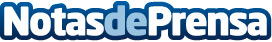 Digital Mantenimientos: transforma la gestión con el innovador Portal para Administradores de FincasEn la constante búsqueda por mejorar la satisfacción de los clientes, les complace presentar una herramienta revolucionaria que facilitará el trabajo diario de los administradores de fincasDatos de contacto:Digital Mantenimientoswww.digitalmantenimientos.com918336863 - 93418848Nota de prensa publicada en: https://www.notasdeprensa.es/digital-mantenimientos-transforma-la-gestion Categorias: Nacional Telecomunicaciones Software Servicios Técnicos Innovación Tecnológica http://www.notasdeprensa.es